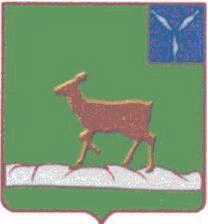 ИВАНТЕЕВСКОЕ РАЙОННОЕ СОБРАНИЕИВАНТЕЕВСКОГО МУНИЦИПАЛЬНОГО РАЙОНАСАРАТОВСКОЙ ОБЛАСТИТридцать второе заседание пятого созыва               РЕШЕНИЕ №36	          от 26 июня 2019 годас. ИвантеевкаО внесении изменений и дополненийв решение районного Собрания от 25 декабря 2007 года №143«О бюджетном процессе в Ивантеевском муниципальном районе»В соответствии с Бюджетным кодексом Российской Федерации и на основании статьи 19 Устава Ивантеевского муниципального района Ивантеевское районное Собрание РЕШИЛО:1. Внести в приложение №1 к решению районного Собрания от 25 декабря 2007 г. №143 «О бюджетном процессе в Ивантеевском муниципальном районе» (с учетом изменений от 20.12.2010 №83б, от 22.12.2011 №86, от 27.06.2012 №48, от 29.04.2013 №16, от 31.10.2013 №56, от 19.12.2014 №63, от 17.06.2015 №47, от 18.11.2015 №83, от 26.02.2016 №8, от 17.08.2016 №48, от 14.11.2016 №20, от 19.04.2017 №32, от 25.12.2017 №77, от 28.11.2018 №77) следующие изменения и дополнения:1.1. в подпункте 12 части 2 пункта 2 после слова «цели» дополнить словом «, условия»; 	1.2 в пункте 6: подпункты 39.1 и 39.2 изложить в следующей редакции:«39.1) устанавливает порядок исполнения решения о применении бюджетных мер принуждения, а также случаи и условия продления срока исполнения бюджетной меры принуждения в соответствии с Бюджетным кодексом российской Федерации;39.2) принимает решения о применении бюджетных мер принуждения, решения об их изменении, их отмене или решения об отказе в применении бюджетных мер принуждения в соответствии с Бюджетным кодексом Российской Федерации;»;1.3 пункт 7.2 дополнить подпунктами 8 и 9 следующего содержания;«8) в случае перераспределения бюджетных ассигнований между разделами, подразделами, целевыми статьями и видами расходов классификации расходов бюджета в пределах средств, предусмотренных главному распорядителю средств бюджета муниципального района на соответствующий финансовый год решением о бюджете муниципального района, с целью возврата в областной бюджет средств в связи с применением мер ответственности за нарушение обязательств, предусмотренных соглашением о предоставлении субсидий из областного бюджета бюджету Ивантеевского муниципального района; 9) в случае перераспределения бюджетных ассигнований между главными распорядителями средств бюджета района, разделами, подразделами, целевыми статьями и видами расходов классификации расходов бюджета, мероприятиями муниципальной программы района в пределах общего объема средств, предусмотренных на финансовое обеспечение реализации национальных проектов в целях реализации Указа Президента Российской Федерации от 07 мая 2018 года № 204 «О национальных целях и стратегических задачах развития Российской Федерации до 2024 года».»;1.4 подпункт 16 части 1 пункта 11 изложить в следующей редакции:«16) паспорта (проекты паспортов) муниципальных программ района, проекты изменений  указанных паспортов;».2. Настоящее решение вступает в силу со дня его принятия. Председатель Ивантеевскогорайонного Собрания                                                                    А.М. НелинГлава Ивантеевскогомуниципального районаСаратовской области                                                                    В.В. Басов